«Облыстық АИТВ-инфекциясының алдын алу орталығы» шаруашылық жүргізу құқығындағы коммуналдық мемлекеттік кәсіпорынының комплаенс қызметімен орталықтың қаржы ресурстарына, мемлекеттік сатып алулар, персоналды басқару, материалдық-техникалық және өзге де салаларына жауапты мамандардың қатысуымен  «Сыбайлас жемқорлыққа қарсы іс-қимыл туралы» Қазақстан Республикасы Заңының нормалары бойынша ақпараттық-түсіндірме жұмыстары жүргізілді.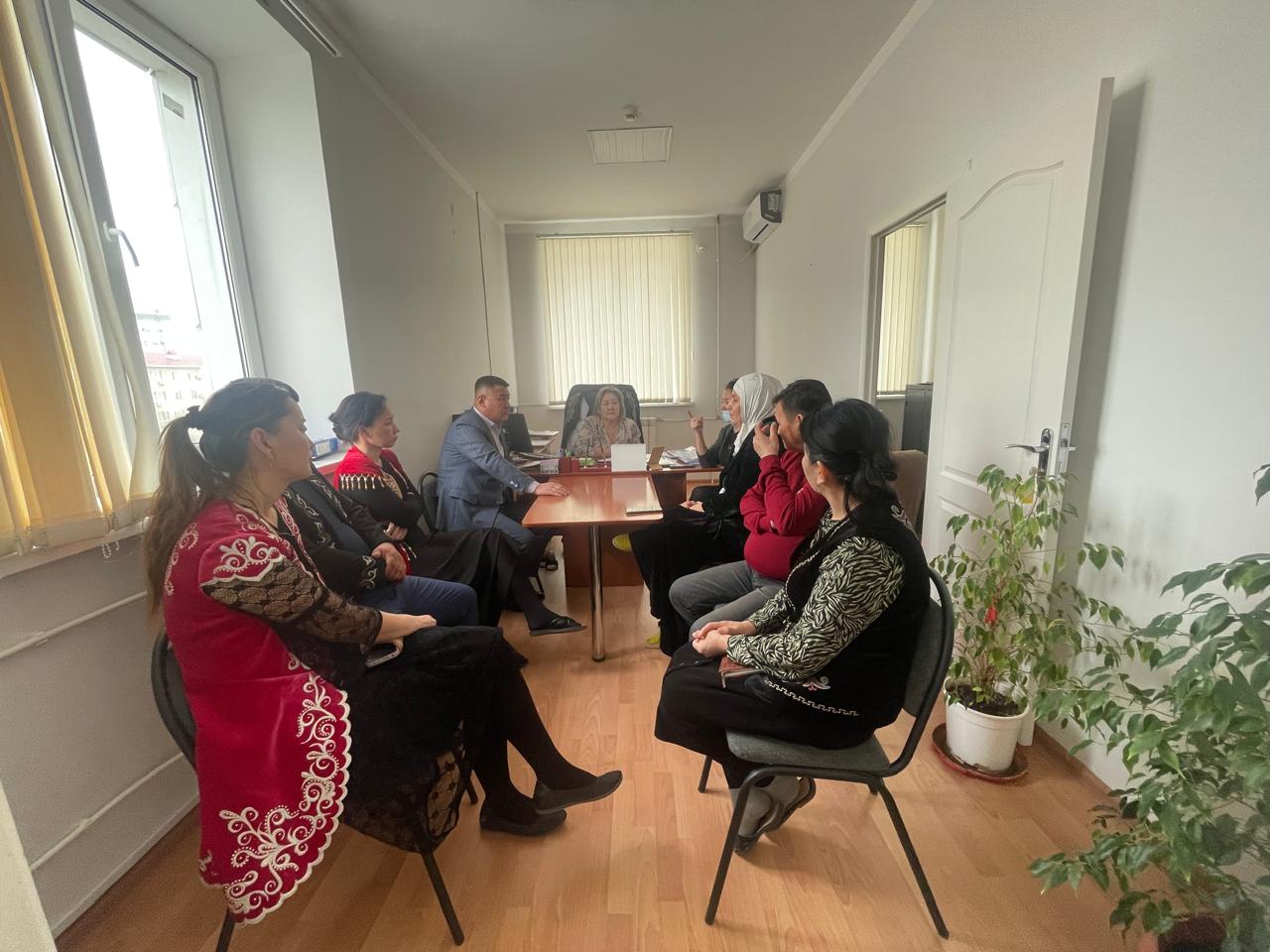 